TRƯỜNG THCS NGUYỄN DU       CỘNG HÒA XÃ HỘI CHỦ NGHĨA VIỆT NAM         TỔ: NGOẠI NGỮ		                 Độc lập – Tự do – Hạnh phúc          Số: 10 /KHT-NN	                    Thuận Hạnh, ngày 13 tháng 11 năm 2023KẾ HOẠCHSINH HOẠT CHUYÊN MÔN THEO NGHIÊN CỨU BÀI HỌCNăm học 2023 – 2024Căn cứ vào tình hình thực tế thực hiện chuyên môn của nhà trường, nhằm tiếp tục nâng cao chất lượng, hiệu quả tổ chức sinh hoạt chuyên môn trong nhà trường, tổ Ngoại Ngữ xây dựng kế hoạch Sinh hoạt chuyên môn theo nghiên cứu bài học năm học 2023 - 2024 như sau:I. MỤC TIÊU- Đảm bảo cho tất cả học sinh có cơ hội tham gia thực sự vào quá trình học tập, giáo viên quan tâm đến khả năng học tập của từng học sinh, đặc biệt những học sinh khó khăn về học.- Tạo cơ hội cho tất cả giáo viên trong tổ nâng cao năng lực chuyên môn, kỹ năng sư phạm và phát huy khả năng sáng tạo trong việc áp dụng các phương pháp, kĩ thuật dạy học thông qua việc dự giờ, trao đổi, thảo luận, chia sẻ khi dự giờ.- Nâng cao chất lượng dạy và học của nhà trường.- Góp phần làm thay đổi văn hóa ứng xử trong nhà trường. Tạo môi trường làm việc, dạy học, học tập dân chủ, thân thiện cho tất cả mọi người.II. YÊU CẦU- GV chủ động tìm tòi, sáng tạo và mạnh dạn đề suất nội dung cần bồi dưỡng. Tham gia đầy đủ các buổi sinh hoạt chuyên môn.- GV biết cách quan sát, suy ngẫm và chia sẻ. Chủ động vận dụng kết quả sinh hoạt chuyên môn vào các hoạt động giáo dục hằng ngày.III. KẾ HOẠCH CỤ THỂ1. Thời gian tổ chức: Ngày 15&17&23/11/2023 2. Địa điểm: Trường THCS Nguyễn Du. 3. Thành phần: Tổ trưởng chuyên môn, và các thành viên trong tổ Ngoại Ngữ4. Phân công phụ trách các nội dung sinh hoạt chuyên môn: – Chủ trì: Nguyễn Thị Kim Cúc – Tổ trưởng tổ Ngoại Ngữ– Giáo viên dạy minh họa: Đ/c: Nguyễn Thị Kim Cúc – Dạy môn TIếng Anh lớp 9A1 – Góp ý thảo luận chia sẻ kinh nghiệm: Các thành viên trong tổ Ngoại Ngữ.5. Các bước thực hiện:* Bước 1: Xây dựng kế hoạch và chuẩn bị.– Thời gian thực hiện: 16 giờ 00 phút ngày 15/11/2023 – Giáo viên bộ môn Tiếng Anh thống nhất bài dạy theo phương pháp tích cực, ứng dụng công nghệ thông tin vào bài học, giáo viên hỗ trợ từng nhóm. – Phân công giáo viên dạy: Đ/c Nguyễn Thị Kim Cúc– Môn: Tiếng Anh 9 – Bài dạy: Tiết 34 – Unit 2: Looking back (tiết 3) – Thời gian dạy: 09 giờ 00 phút đến 10 giờ 15 phút ngày 23/11/2023 – Địa điểm dạy minh hoạ: Phòng học lớp 9A1 – Trường THCS Nguyễn Du.* Bước 2: Tổ chức dạy minh họa và dự giờ.–  Dự giờ, quan sát theo dõi tiết dạy cũng như các kỹ thuật đánh giá thường xuyên cho học sinh (bằng lời nói, ghi nhận xét)Một số lưu ý đối với CB-GV khi dự giờ quan sát hoạt động học của học sinh:– HS có nắm được yêu cầu của các hoạt động không? – HS có thực sự tự học, có tích cực thực hiện các hoạt động học tập không? – Nhóm trưởng điều hành các hoạt động học như thế nào? – Các thành viên trong nhóm có tích cực, hợp tác, chia sẻ không? – Sản phẩm của HS/nhóm hoàn thành như thế nào? – GV quan sát, hỗ trợ hoạt động học của từng HS/từng nhóm thế nào? – Quan sát lời nhận xét của giáo viên.* Bước 3: Thảo luận chung: – Thời gian thực hiện: 16 giờ 00 phút ngày 23/11/2023– GV trao đổi, chia sẻ suy ngẫm về bài dạy trên cơ sở lắng nghe và tôn trọng ý kiến của đồng nghiệp. – Lưu ý: Không tập trung đánh giá xếp loại giáo viên, xếp loại giờ dạy mà cần phân tích các tình huống, sản phẩm từ hoạt động học và kết quả học tập của HS. – Phân tích những ưu điểm nổi bật; những nguyên nhân dẫn đến việc HS chưa tích cực học tập, kết quả học tập chưa cao,…và tìm giải pháp khắc phục. – Tổng hợp các vấn đề đã thảo luận, gợi ý các vấn đề cần suy ngẫm, tìm biện pháp áp dụng để HĐH của HS đạt kết quả cao hơn.* Bước 4: Áp dụng vào thực tiển dạy học: – Thời gian thực hiện: Từ ngày 23/11/2023 trở đi.– Dựa trên kết quả thảo luận và những điều đã quan sát, học tập được, từng GV, tổ chuyên môn rút kinh nghiệm và cần vận dụng linh hoạt để đổi mới hoạt động dạy học ở lớp mình một cách hiệu quả. – Đề xuất các giải pháp nhằm nâng cao hiệu quả giảng dạy trong thời gian tiếp theo. – Các kiến nghị, đề xuất với Ban Giám hiệu (nếu có). – Ý kiến chỉ đạo và tổng kết.Trên đây là kế hoạch sinh hoạt chuyên môn theo nghiên cứu bài học của Tổ Ngoại Ngữ. Kính mong chuyên môn xem xét và phê duyệt.CHUYÊN MÔN NHÀ TRƯỜNG( Kí, duyệt )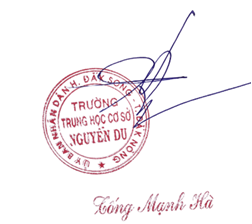 Nơi nhận: - Các thành viên trong tổ;- Lưu: Hồ sơ tổ, (Cúc -TT ).                        TỔ TRƯỞNG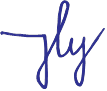                    Nguyễn Thị Kim Cúc